Het ingrediënt= een onderdeel van het product.conserveren = het bewerken zodat je het goed kunt bewaren.De smaakmaker = geeft smaak aan het eten.Het zoutgehalte= de hoeveelheid zout in een product.De vleessector= de industrie die met de handel van vlees te maken heeft.zoutarm = er zit minder zout in dan normaal.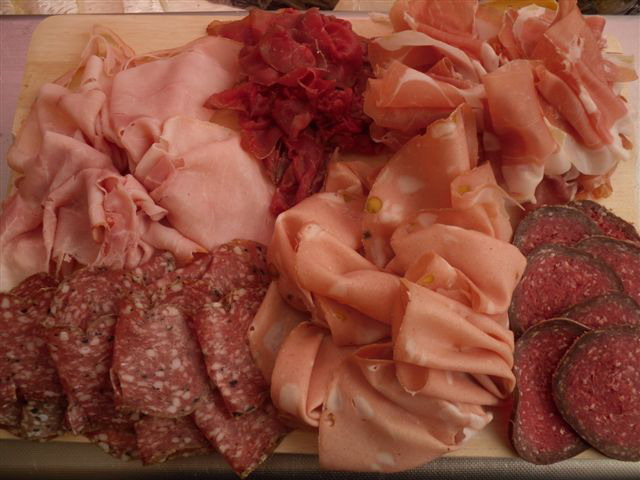 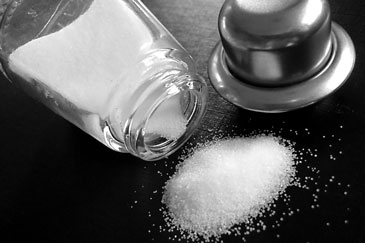 